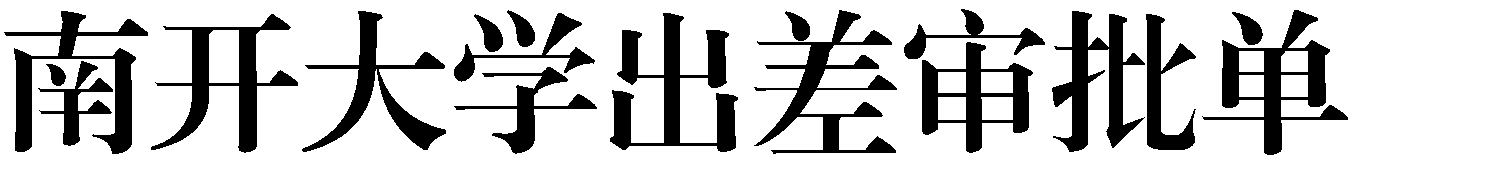 年	月	日出差人员信息出差人员信息出差人员信息出差人员信息出差人员信息出差人员信息姓名姓名职工号/学号职工号/学号姓名姓名职工号/学号职工号/学号姓名姓名职工号/学号职工号/学号姓名姓名职工号/学号职工号/学号姓名姓名职工号/学号职工号/学号出差时间出差时间出差时间出差时间出差地点出差地点事由说明：（可添加附页）事由说明：（可添加附页）事由说明：（可添加附页）事由说明：（可添加附页）事由说明：（可添加附页）事由说明：（可添加附页）审批人意见签章：年	月	日签章：年	月	日签章：年	月	日签章：年	月	日签章：年	月	日